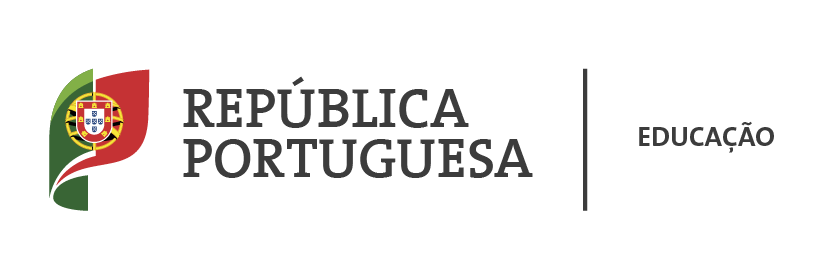 SínteseSínteseSíntese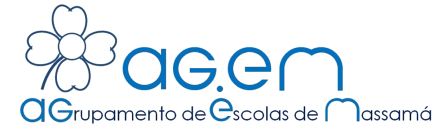 Disciplina: Economia CDisciplina: Economia CDisciplina: Economia CTemasTemasTemasSubtemasSubtemasSubtemasAulas PrevistasAulas Previstas1º Período1º PeríodoCrescimento e Desenvolvimento1.1. Crescimento económico e desenvolvimento1.2. O crescimento económico moderno.1.3. As desigualdades atuais de desenvolvimento.A Globalização e a Regionalização Económica do Mundo2.1 A mundialização económica.2.2. A globalização do mundo atual2.3. A globalização e os países em desenvolvimento.Crescimento e Desenvolvimento1.1. Crescimento económico e desenvolvimento1.2. O crescimento económico moderno.1.3. As desigualdades atuais de desenvolvimento.A Globalização e a Regionalização Económica do Mundo2.1 A mundialização económica.2.2. A globalização do mundo atual2.3. A globalização e os países em desenvolvimento.Crescimento e Desenvolvimento1.1. Crescimento económico e desenvolvimento1.2. O crescimento económico moderno.1.3. As desigualdades atuais de desenvolvimento.A Globalização e a Regionalização Económica do Mundo2.1 A mundialização económica.2.2. A globalização do mundo atual2.3. A globalização e os países em desenvolvimento.1.2.1. Fontes de crescimento económico.1.2.2. Características do crescimento económico moderno.1.2.3. Ciclo de crescimento económico.2.1.1. Noção e evolução.2.1.2. A aceleração da mundialização económica a partir de 19452.2.1. A mundialização e a globalização2.2.2. A transnacionalização da produção.2.2.3. A globalização financeira.2.2.4. A globalização cultural.1.2.1. Fontes de crescimento económico.1.2.2. Características do crescimento económico moderno.1.2.3. Ciclo de crescimento económico.2.1.1. Noção e evolução.2.1.2. A aceleração da mundialização económica a partir de 19452.2.1. A mundialização e a globalização2.2.2. A transnacionalização da produção.2.2.3. A globalização financeira.2.2.4. A globalização cultural.1.2.1. Fontes de crescimento económico.1.2.2. Características do crescimento económico moderno.1.2.3. Ciclo de crescimento económico.2.1.1. Noção e evolução.2.1.2. A aceleração da mundialização económica a partir de 19452.2.1. A mundialização e a globalização2.2.2. A transnacionalização da produção.2.2.3. A globalização financeira.2.2.4. A globalização cultural.25251º Período1º PeríodoCrescimento e Desenvolvimento1.1. Crescimento económico e desenvolvimento1.2. O crescimento económico moderno.1.3. As desigualdades atuais de desenvolvimento.A Globalização e a Regionalização Económica do Mundo2.1 A mundialização económica.2.2. A globalização do mundo atual2.3. A globalização e os países em desenvolvimento.Crescimento e Desenvolvimento1.1. Crescimento económico e desenvolvimento1.2. O crescimento económico moderno.1.3. As desigualdades atuais de desenvolvimento.A Globalização e a Regionalização Económica do Mundo2.1 A mundialização económica.2.2. A globalização do mundo atual2.3. A globalização e os países em desenvolvimento.Crescimento e Desenvolvimento1.1. Crescimento económico e desenvolvimento1.2. O crescimento económico moderno.1.3. As desigualdades atuais de desenvolvimento.A Globalização e a Regionalização Económica do Mundo2.1 A mundialização económica.2.2. A globalização do mundo atual2.3. A globalização e os países em desenvolvimento.1.2.1. Fontes de crescimento económico.1.2.2. Características do crescimento económico moderno.1.2.3. Ciclo de crescimento económico.2.1.1. Noção e evolução.2.1.2. A aceleração da mundialização económica a partir de 19452.2.1. A mundialização e a globalização2.2.2. A transnacionalização da produção.2.2.3. A globalização financeira.2.2.4. A globalização cultural.1.2.1. Fontes de crescimento económico.1.2.2. Características do crescimento económico moderno.1.2.3. Ciclo de crescimento económico.2.1.1. Noção e evolução.2.1.2. A aceleração da mundialização económica a partir de 19452.2.1. A mundialização e a globalização2.2.2. A transnacionalização da produção.2.2.3. A globalização financeira.2.2.4. A globalização cultural.1.2.1. Fontes de crescimento económico.1.2.2. Características do crescimento económico moderno.1.2.3. Ciclo de crescimento económico.2.1.1. Noção e evolução.2.1.2. A aceleração da mundialização económica a partir de 19452.2.1. A mundialização e a globalização2.2.2. A transnacionalização da produção.2.2.3. A globalização financeira.2.2.4. A globalização cultural.2525Total do 1º PeríodoTotal do 1º PeríodoTotal do 1º PeríodoTotal do 1º PeríodoTotal do 1º PeríodoTotal do 1º PeríodoTotal do 1º PeríodoTotal do 1º Período50502º Período2º Período2.4. A regionalização económica mundial.O Desenvolvimento e a Utilização dos Recursos3.1. O desenvolvimento e a questão demográfica.3.2. O desenvolvimento e os recursos ambientais..2.4. A regionalização económica mundial.O Desenvolvimento e a Utilização dos Recursos3.1. O desenvolvimento e a questão demográfica.3.2. O desenvolvimento e os recursos ambientais..2.4. A regionalização económica mundial.O Desenvolvimento e a Utilização dos Recursos3.1. O desenvolvimento e a questão demográfica.3.2. O desenvolvimento e os recursos ambientais..3.1.1.O progresso tecnológico e o crescimento demográfico.3.1.2. A diversidade de estruturas demográficas.3.1.3. Consequências económicas da questão demográfica.3.2.1. O crescimento económico e as consequências ecológicas.3.2.2. O funcionamento da economia e os problemas ecológicos3.1.1.O progresso tecnológico e o crescimento demográfico.3.1.2. A diversidade de estruturas demográficas.3.1.3. Consequências económicas da questão demográfica.3.2.1. O crescimento económico e as consequências ecológicas.3.2.2. O funcionamento da economia e os problemas ecológicos3.1.1.O progresso tecnológico e o crescimento demográfico.3.1.2. A diversidade de estruturas demográficas.3.1.3. Consequências económicas da questão demográfica.3.2.1. O crescimento económico e as consequências ecológicas.3.2.2. O funcionamento da economia e os problemas ecológicos638638Total do 2º PeríodoTotal do 2º PeríodoTotal do 2º PeríodoTotal do 2º PeríodoTotal do 2º PeríodoTotal do 2º PeríodoTotal do 2º PeríodoTotal do 2º Período44443º Período3º PeríodoO Desenvolvimento e os Direitos Humanos4.1. Direitos humanos – noção, características gerais e evolução4.2.Economia e justiça social4.3. Economia e cidadania4.4. Economia e ecologia.4.5. Economia, Desenvolvimento e Direitos HumanosO Desenvolvimento e os Direitos Humanos4.1. Direitos humanos – noção, características gerais e evolução4.2.Economia e justiça social4.3. Economia e cidadania4.4. Economia e ecologia.4.5. Economia, Desenvolvimento e Direitos HumanosO Desenvolvimento e os Direitos Humanos4.1. Direitos humanos – noção, características gerais e evolução4.2.Economia e justiça social4.3. Economia e cidadania4.4. Economia e ecologia.4.5. Economia, Desenvolvimento e Direitos HumanosDireito ao desenvolvimento.O direito à não discriminação e a um completo Desenvolvimento Humano.O Direito a um ambiente saudável e a um Desenvolvimento Sustentável.Direito ao desenvolvimento.O direito à não discriminação e a um completo Desenvolvimento Humano.O Direito a um ambiente saudável e a um Desenvolvimento Sustentável.Direito ao desenvolvimento.O direito à não discriminação e a um completo Desenvolvimento Humano.O Direito a um ambiente saudável e a um Desenvolvimento Sustentável.3434Total do 3º PeríodoTotal do 3º PeríodoTotal do 3º PeríodoTotal do 3º PeríodoTotal do 3º PeríodoTotal do 3º PeríodoTotal do 3º PeríodoTotal do 3º Período3434